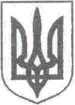                                                                                          УКРАЇНА                                                 ЖИТОМИРСЬКА ОБЛАСТЬ                                                НОВОГРАД-ВОЛИНСЬКА МІСЬКА РАДА     МІСЬКИЙ ГОЛОВА                                                                            РОЗПОРЯДЖЕННЯвід   07.09.2020    № 174(о)Про      зняття      з      контролю окремих розпоряджень міського  голови з основної  діяльності Керуючись частиною другою, пунктом 20 частини четвертої статті 42 Закону України „Про місцеве самоврядування в Україні”, рішенням міської ради від 27.02.2020 № 864 „Про дострокове припинення повноважень Новоград-Волинського міського голови     Весельського В.Л.”, у зв’язку із закінченням терміну дії окремих розпоряджень міського голови з основної діяльності, їх виконанням, враховуючи пропозиції керівників виконавчих органів міської ради: Зняти з контролю окремі розпорядження міського голови з основної діяльності згідно з додатками 1, 2, 3, 4, 5, 6.     2. Контроль за виконанням цього розпорядження покласти на керуючого справами виконавчого комітету міської ради Ружицького Д.А.Тимчасово виконувач повноважень міського голови,секретар міської ради					                        О.А. Пономаренко                                                                                             Додаток 1до розпорядження       міського     голови                                                                                             від  07.09.2020  № 174(о) Перелікокремих розпоряджень міського голови з основної діяльності за 2015 рік, які знімаються з контролюКеруючий справами виконавчого	                      Д.А.Ружицькийкомітету міської ради                                                                                                                                                                                          Додаток 2до розпорядження       міського     голови                                                                                             від  07.09.2020  № 174(о) Перелікокремих розпоряджень міського голови з основної діяльності за 2016 рік, які знімаються з контролюКеруючий справами виконавчого	                      Д.А.Ружицькийкомітету міської ради                                                                                                                                                                                          Додаток 3до розпорядження       міського     голови                                                                                             від  07.09.2020  № 174(о) Перелікокремих розпоряджень міського голови з основної діяльності за 2017 рік, які знімаються з контролюКеруючий справами виконавчого	                      Д.А.Ружицькийкомітету міської ради                                                                                                                                                                                          Додаток 4до розпорядження       міського     голови                                                                                             від  07.09.2020  № 174(о) Перелікокремих розпоряджень міського голови з основної діяльності за 2018 рік, які знімаються з контролюКеруючий справами виконавчого	                      Д.А.Ружицькийкомітету міської ради                                                                                                                                                                                          Додаток 5до розпорядження       міського     голови                                                                                             від  07.09.2020  № 174(о) Перелікокремих розпоряджень міського голови з основної діяльності за 2019 рік, які знімаються з контролюКеруючий справами виконавчого	                      Д.А.Ружицькийкомітету міської ради                                                                                                                                                                                          Додаток 6до розпорядження       міського     голови                                                                                             від  07.09.2020  № 174(о) Перелікокремих розпоряджень міського голови з основної діяльності за 2020 рік, які знімаються з контролюКеруючий справами виконавчого	                      Д.А.Ружицькийкомітету міської ради                                                     1.від 16.12.2015 №255(о)„Про службове розслідування“;2.від 24.12.2015 №267(о)„Про перенесення робочих днів у 2016 році“.1.від 06.01.2016 №1(о)„Про відповідальних осіб у святкові та неробочі дні 7,8,9,10 січня 2016 року“;2.від 11.01.2016 №3(о)„Про закріплення легкових автомобілів за водіями виконавчого комітету міської ради“;3.від 11.01.2016 №4(о)„Про закріплення легкових автомобілів за керівництвом міської ради та її виконавчого комітету, начальниками виконавчих органів міської ради“;4.від 08.02.2016 №21(о)„Про розгляд повідомлень Новоград-Волинської ОДПІ та місцевої прокуратури про порушення вимог    фінансового контролю посадовими особами виконавчих органів міської ради“;5.від 24.03.2016 №57(о)„Про внесення змін у додаток 1 до розпорядження міського голови від 10.12.15 № 247 (о) „Про графіки особистого прийому громадян у міській раді та проведення прямих телефонних ліній“;6.від 29.09.2016 №231(о)„Про проведення масового заходу“;7.від 30.12.2016 №315(о)„Про створення комісії з встановлення тимчасової норми списання бензину для автомобіля Toyota Corolla виконавчого комітету міської ради“.1.від 22.02.2017 №43(о)„Про створення робочої групи з питань впровадження Закону України „Про службу в    органах місцевого самоврядування“;2.від 12.05.2017 №116(о)„Про зміни у складі комісії з питань надання в оренду майна комунальної власності за конкурсом“;3.від 03.08.2017 №173(о)„Про проведення службового розслідування“;4.від 18.08.2017 №198(о)„Про  результати службового розслідування щодо дій Заєць Л.В“.1.від 04.01.2018 №3(о)„Про зміни у складі комісії з  питань надання в оренду майна комунальної власності за конкурсом“;2.від 17.01.2018 №19(о)„Про закріплення службових легкових автомобілів за водіями та посадовими особами виконавчого комітету міської ради“;3.від 27.03.2018 №71(о)„Про затвердження Положення про радника міського голови“;4.від 24.04.2018 №88(о)„Про проведення у місті заходів, присвячених 32-й річниці Чорнобильської катастрофи“;5.від 14.05.2018 №111(о)„Про проведення масового заходу“;6.від 23.05.2018 №122(о)„Про проведення автопробігу та мітингу присвяченого Дню Героїв“;7.від 29.05.2018 №125(о)„Про проведення заходів прихожанами Римо-католицької парафії Христа Царя Всесвіту“;8.від 01.06.2018 №131(о)„Про зміни у складі комісії з питань надання в оренду майна комунальної власності за конкурсом“;9.від 11.06.2018 №134(о)„Про забезпечення безпеки під час робочої зустрічі з народним депутатом України Бойком Ю.А.“;10.від 12.06.2018 №138(о)„Про оптимізацію структури виконавчих органів міської ради та підприємств, установ, організацій, що належать до комунальної власності територіальної громади міста Новограда – Волинського“;11.від 13.06.2018 №147(о)„Про зміни у складі комісії з питань надання в оренду майна комунальної власності за конкурсом“;12.від 14.06.2018 №148(о)„Про відзначення у місті Дня молоді“;13.від 26.06.2018 №159(о)„Про створення інвентаризаційної комісії“;14.від 05.07.2018 №164(о)„Про встановлення агітаційного намету“; 15.від 06.07.2018 №165(о)„Про проведення масового заходу“; 16.від 13.07.2018 №168(о)„Про затвердження плану заходів щодо реалізації Концепції вдосконалення інформування громадськості міста  Новограда-Волинського з питань  євроатлантичної інтеграції України на 2018 рік“; 17.від 16.07.2018 №169(о)„Про затвердження міського плану заходів на 2018 рік з реалізації Стратегії комунікації у сфері європейської інтеграції на 2018-2021 роки“; 18.від 13.08.2018 №189(о)„Про створення робочої групи з питань реалізації спільного проекту „Відкрите Місто: посилення участі громадян у розвитку місцевої громади” в місті Новограді-Волинському“;19.від 15.08.2018 №191(о)„Про проведення у місті шкільного ярмарку до нового навчального 2018-2019 року“;20.від 21.08.2018 №197(о)„Про встановлення агітаційного намету“;21.від 20.09.2018 №218(о)„Про внесення змін у додаток 1 до розпорядження міського голови від 18.12.2017р. № 292(о) „Про створення комісії з визначення друкованого засобу масової інформації для висвітлення діяльності Новоград-Волинської міської ради та її виконавчих органів“;22.від 27.09.2018 №227(о)„Про робочу групу з питань вивчення громадської думки щодо повернення місту його історичної назви“;23.від 22.11.2018 №280(о)„Про проведення експертизи кошторисної документації“;24.від 10.12.2018 №294(о)„Про проведення у місті новорічного ярмарку“;25.від 19.12.2018 №303(о)„Про передноворічну торгівлю хвойними деревами“.1.від 24.01.2019 №15(о)„Про затвердження паспортів бюджетних програм на 2019 рік“;2.від 01.02.2019 №21(о)„Про виділення коштів“;3.від 01.03.2019 №38(о)„Про виділення коштів“;4.від 01.03.2019 №48(о)„Про виділення коштів з міського бюджету“;5.від 06.03.2019 №52(о)„Про внесення змін до розпорядження міського голови від 24.01.2019 „Про затвердження паспортів бюджетних програм  на 2019 рік“;6.від 14.03.2019 №63(о)„Про затвердження аукціонної комісії для продажу нежитлової будівлі на вул. Дружби, 50-А площею 362,5 кв. м“;7.від 22.03.2019 №67(о)„Про внесення змін у додаток 1 до розпорядження  міського голови від 10.02.2017 № 30 (о) „Про тендерний комітет виконавчого комітету міської ради“;8.від 28.03.2019 №71(о)„Про оперативне вирішення питань під час проведення  чергових виборів Президента України 30-31 березня 2019 року“;9.від 17.04.2019 №89(о)„Про оперативне вирішення питань під час проведення повторного голосування 21 квітня 2019 року з чергових виборів Президента України 31 березня 2019 року“;10.від 26.04.2019 №97(о)„Про проведення другого пленарного засідання тридцять першої сесії міської ради сьомого скликання“;11.від 07.05.2019 №105(о)„Про внесення змін до розпорядження міського голови від 24.01.2019 №15(о) „Про затвердження паспортів Бюджетних програм на 2019 рік“;12.від 07.05.2019 №106(о)„Про виділення коштів з міського бюджету“;13.від 27.05.2019 №124(о)„Про розгляд та реалізацію зауважень, пропозицій, доручень, висловлених виборцями під час звітів депутатів міської ради“;14.від 30.05.2019 №128(о)„Про проведення новорічно-різдвяного ярмарку“;15.від 12.06.2019 №135(о)„Про затвердження кошторисної документації на проведення капітального ремонту“;16.від 14.06.2019 №141(о)„Про затвердження кошторисної документації на проведення поточного ремонту“;17.від 21.06.2019 №147(о)„Про проведення спортивно-розважального заходу“;18.від 27.06.2019 №152(о)„Про затвердження аукціонної комісії для продажу нежитлової будівлі Палацу дітей та молоді на вул. Гетьмана Сагайдачного, 25“;19.від 11.07.2019 №162(о)„Про деякі організаційні питання“;20.від 17.07.2019 №164(о)„Про зміни у складі комісії з питань надання в оренду майна комунальної власності Новоград-Волинської міської об’єднаної територіальної громади за конкурсом“;21.від 19.07.2019 №165(о)„Про оперативне вирішення питань під час проведення на позачергових виборах народних депутатів України 21 липня 2019 року“;22.від 29.07.2019 №171(о)„Про виділення коштів“;23.від 29.07.2019 №172(о)„Про виділення коштів“;24.від 02.08.2019 №181(о)„Про припинення повноважень радників міського голови Бусленка В.Т., Лібера М.С.“;25.від 05.08.2019 №182(о)„Про деякі організаційні питання“;26.від 08.08.2019 №187(о)„Про затвердження аукціонної комісії для продажу об’єкта нерухомого майна - наркологічного диспансеру на вул. Чехова, 4 площею “;27.від 08.08.2019 №188(о)„Про затвердження аукціонної комісії для продажу об’єкта нерухомого майна - шкір - венерологічного диспансеру на вул. Чехова, 4 площею “;28.від 09.08.2019 №189(о)„Про внесення змін до розпорядження міського голови від 24.01.2019 №15(о) „Про затвердження паспортів бюджетних програм на 2019 рік“;29.від 29.08.2019 №199(о)„Про надання інформації щодо полігону ТПВ“;30.від 11.09.2019 №210(о)„Про внесення змін до розпорядження міського голови від 24.01.2019 №15(о) „Про затвердження паспортів бюджетних програм на 2019 рік“;31.від 12.09.2019 №212(о)„Про проведення службового розслідування щодо   крадіжки комунального майна на комунальному підприємстві „Шляхрембуд“ Новоград-Волинської міської ради“;32.від 13.09.2019 №214(о)„Про проведення службового розслідування“;33.від 18.09.2019 №218а(о)„Про виділення коштів з міського бюджету“;34.від 22.10.2019 №241(о)„Про проведення інвентаризації активів та зобов’язань виконавчого комітету міської ради“;35.від 04.11.2019 №248(о)„Про тимчасові підписи“;36.від 04.11.2019 №249(о)„Про виділення коштів з міського бюджету“;37.від 06.11.2019 №252(о)„Про внесення змін до розпорядження міського голови від 24.01.2019 №15(о) „Про затвердження паспортів бюджетних програм на 2019 рік“;38.від 11.11.2019 №266(о)„Про зміни у складі комісії з питань надання в оренду майна комунальної власності Новоград-Волинської міської об’єднаної територіальної громади за конкурсом“;39.від 20.11.2019 №275(о)„Про проведення у місті новорічного ярмарку“;40.від 28.11.2019 №281(о)„Про затвердження кошторисної документації на проведення поточного ремонту“;41.від 16.12.2019 №290(о)„Про утворення робочої групи“;42.від 23.12.2019 №300(о)„Про внесення змін до розпорядження міського голови від 24.01.2019 №15(о) „Про затвердження паспортів бюджетних програм на 2019 рік“.1.від 11.01.2020 №5(о)„Про надання допомоги на поховання“;2.від 14.01.2020 №6(о)„Про підготовку і проведення звіту міського голови про свою роботу за 2019 рік“;3.від 22.01.2020 №11(о)„Про виділення коштів“;4.від 29.01.2020 №14(о)„Про відзначення Дня вшанування учасників бойових дій на території інших держав“;5.від 30.01.2020 №15(о)„Про затвердження паспортів бюджетних програм на 2020 рік“;6.від 06.02.2020 №19(о)„Про проведення чемпіонату Житомирської області з вільної боротьби серед юнаків та дівчат 2003-2006 р.н., чоловіків та жінок 1997-2001 р.н.“;7.від 13.02.2020 №27(о)„Про проведення відкритого чемпіонату міста з кіокушинкай карате“;8.від 17.02.2020 №29(о)„Про виділення коштів“;9.від 19.02.2020 №32(о)„Про виділення коштів“;10.від 26.02.2020 №37(о)„Про затвердження кошторисної документації на проведення поточного ремонту“;11.від 04.03.2020 №40(о)„Про відзначення 206-ї річниці від дня народження Тараса Григоровича Шевченка“;12.від 05.03.2020 №42(о)„Про проведення Всеукраїнського турніру з олімпійського карате „Zvyagel Open 2020“;13.від 05.03.2020 №43(о)„Про виділення коштів“;14.від 12.03.2020 №48(о)„Про затвердження паспорту бюджетної програми на 2020 рік“;15.від 12.03.2020 №50(о)„Про запровадження карантину для усіх типів закладів освіти на території Новоград-Волинської    міської ОТГ“;16.від 13.03.2020 №52(о)„Про надання допомоги на поховання“;17.від 13.03.2020 №54(о)„Про перенесення терміну виплати заробітної плати працівникам галузі охорони здоров’я у березні 2020 року“;18.від 24.03.2020 №59(о)„Про затвердження кошторисної документації на проведення поточного ремонту“;19.від 01.04.2020 №66(о)„Про вжиття заходів щодо якісного функціонування каналізаційного колектора на території Ліцею № 4“;20.від 09.04.2020 №69(о)„Про надання допомоги на поховання“;21.від 09.04.2020 №70(о)„Про затвердження плану заходів, пов’язаних з 34-ю річницею Чорнобильської катастрофи“;22.від 23.04.2020 №73(о)„Про надання пропозицій щодо виходу з кризи    комунального підприємства „Шляхрембуд“ Новоград-Волинської міської ради“;23.від 23.04.2020 №74(о)„Про виділення коштів“;24.від 05.05.2020 №79(о)„Про затвердження паспортів бюджетної програми на 2020 рік“;25.від 07.05.2020 №81(о)„Про виділення коштів“;26.від 15.05.2020 №85(о)„Про виділення коштів“;27.від 15.05.2020 №86(о)„Про надання допомоги на поховання“;28.від 18.05.2020 №87(о)„Про виділення коштів“;29.від 25.05.2020 №93(о)„Про відзначення в Новоград-Волинській міській об’єднаній територіальній громаді Дня захисту дітей“;30.від 29.05.2020 №96(о)„Про зняття з контролю окремих розпоряджень міського голови з основної діяльності“;31.від 29.05.2020 №97(о)„Про відновлення діяльності закладів дошкільної освіти та інклюзивно-ресурсного центру“.